* Oscar and the Universe *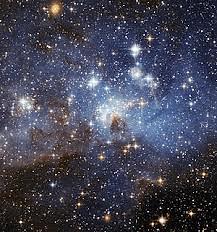 The Fate of the Universe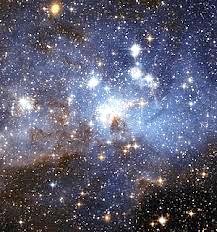      A Bit of Chit-ChatMr V:Oscar, even the stars will rust,  Will oxidise away into  Cold lumps of metal drifting throughThe voids of interstellar dust.The stars will rust, will rust away!  God’s eye, in which you put such faith,  Will yellow and go blind, and death,Oh death! will have the final say.Come, dear, do not encourage God’s  Inveterate Hamlet tendency  To ask, To be or not to be.To live is to defy the odds,And life needs all the help that it  Can get. If God were Schopenhauer—  Which, God forbid!—he, being sourAnd grim, would cite the infiniteSuperiority of death  To life, with its blind, brutish will,  Trade fiat lux for fiat nil,There’d be no lungs to draw a breathAnd we would not be talking here  Of life and death, the universe,  And other things. Don’t think a hearseIs the last stop in Life’s career,At least don’t treat it as a fait  That’s destined to be accompli.  The Cosmos must be made to seeThat things need not turn out that way.We are the only means by which  This universe can understand  Itself. It needs a helping hand.In turn it should not simply switchThe lights off—not, at least, without 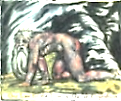   Consulting us. We have a stake!  It must not make this grave mistake.It must be cured of its self-doubt.And I am very sure of this:  It’s sensitive to what we say.  Don’t tell it it will die one day.No, tell the universe it isImmortal, and, if it believes  You, what you say may well prove true.  God doesn’t know quite what to do,He grieves how things went wrong, He grieves,And sometimes His believers have  To talk Him out of suicide.  What would we do, if poor God died?The cosmos would become a grave.He looked upon his Work, and saw  It might be good, but wasn’t sure.  This is what makes the Lord so dour:His Plan may have a fatal flaw.He fears exactly what you fear,  That all will end in dust and rust.  Let’s reassure Him, dear—we must!Or every where will be nowhere.Material substance, too, can’t quite  Decide to exist or not exist.  If not, ah, how it would be missed!We should encourage it to fightThe impulse to annihilate  Itself in any way we can.  We should present it with a plan—Which would be? To procrastinate!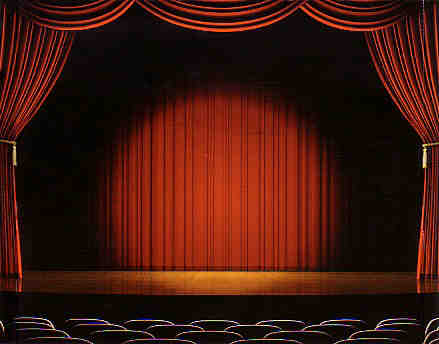 